        АДМИНИСТРАЦИЯ                                         ПРОЕКТ                    МУНИЦИПАЛЬНОГО РАЙОНА         КАМЫШЛИНСКИЙ    САМАРСКОЙ ОБЛАСТИ         ПОСТАНОВЛЕНИЕ         __.__.2017 года № ___«Об утверждении Порядка  по предоставлению в 2017 – 2019 годах субсидий сельскохозяйственным  товаропроизводителям, организациям потребительской кооперации, организациям и индивидуальным предпринимателям, осуществляющим свою деятельность на территории Самарской области, в целях возмещения части процентной ставки по краткосрочным кредитам (займам)»   В соответствии с Законом Самарской области от 03.04.2009 № 41-ГД «О наделении органов местного самоуправления на территории Самарской области отдельными государственными полномочиями по поддержке сельскохозяйственного производства» и постановлением Правительства Самарской области от 19.02.2013 № 44 «О мерах, направленных на реализацию переданных органам местного самоуправления на территории Самарской области отдельных государственных полномочий по поддержке сельскохозяйственного производства» администрация муниципального района Камышлинский  ПОСТАНОВЛЯЕТ:1. Утвердить прилагаемый Порядок по предоставлению в 2017 – 2019 годах субсидий сельскохозяйственным  товаропроизводителям, организациям потребительской кооперации, организациям ииндивидуальным предпринимателям, осуществляющим свою деятельность на территории Самарской области, в целях возмещения части процентной ставки по краткосрочным кредитам (займам).    2. Опубликовать настоящее постановление в районной газете «Камышлинские известия».   3. Разместить настоящее Постановление на официальном сайте администрации муниципального района Камышлинский Самарской области.   4. Контроль за выполнением настоящего постановления возложить на первого заместителя Главы муниципального района Камышлинский Самарской области М.Н. Шайхутдинова.     5. Настоящее постановление вступает в силу со дня его официального опубликования. Глава района                                                      Р.К.БагаутдиновИсп. Яхимович С.П. 33832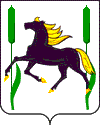 